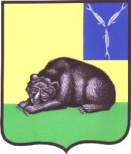 СОВЕТМУНИЦИПАЛЬНОГО ОБРАЗОВАНИЯ ГОРОД ВОЛЬСК ВОЛЬСКОГО МУНИЦИПАЛЬНОГО РАЙОНАСАРАТОВСКОЙ ОБЛАСТИ     Р Е Ш Е Н И Еот 27 ноября 2015 года                 № 25/3-118                                   г. ВольскО даче согласия специализированному муниципальному унитарному предприятию «Ритуал» на получение займа и передачу в залог недвижимого имущества	В целях обеспечения непрерывности деятельности специализированного муниципального унитарного предприятия муниципального образования город Вольск «Ритуал», на основании части 2 статьи 18 и статьи 24 Федерального закона от 24 ноября 2002 года №161-ФЗ «О государственных и муниципальных и унитарных предприятиях», статьи 19 Устава муниципального образования город Вольск Вольского муниципального района Саратовской области, Совет муниципального образования город Вольск  Вольского муниципального района Саратовской областиРЕШИЛ:Дать согласие специализированному муниципальному унитарному предприятию  муниципального образования город Вольск «Ритуал» на получение займа в ООО «Финанс-Капитал» в сумме 500000 (пятьсот тысяч) рублей сроком на 24 месяца с уплатой 19 % годовых за пользование заемными средствами.Дать согласие специализированному муниципальному унитарному предприятию муниципального образования город Вольск «Ритуал» на передачу в залог следующего недвижимого имущества:– нежилое здание инвентарный номер 63:211:001:015167400:А литер А общей площадью 305,7 (триста пять целых семь десятых) м2, расположенное по адресу: Саратовская область, город Вольск, улица Егорова, д. №2 кадастровый (или условный номер) 64-64-16/049/2005-498 по залоговой стоимости 530000 (пятьсот тридцать тысяч) рублей;– здание (склад-навес) инвентарный номер 63:211:001:015167400:В литер В площадью 72,6 (семьдесят две целых шесть десятых) м2, расположенное по адресу: Саратовская область, город Вольск, улица Егорова, д. №2 кадастровый (или условный номер) 64-64-16/049/2005-495 по залоговой стоимости 50000(пятьдесят тысяч) рублей;– здание (гараж) инвентарный номер 63:211:001:015167400:Б литер Б площадью 78,7 (семьдесят восемь целых семь десятых) м2,расположенное по адресу: Саратовская область, город Вольск, улица Егорова, д. №2 кадастровый (или условный номер) 64-64-16/049/2005-499 по залоговой стоимости 50000 (пятьдесят тысяч) рублей;– права аренды по договору №131066 аренды земельного участка кадастровый номер 64:42:010222:28 от 18.07.2013г. общей площадью 1012 (одна тысяча двенадцать) м2, расположенного по адресу: Саратовская область, город Вольск, улица Егорова, д. 2 по залоговой стоимости 10000 (десять тысяч) рублей.3.Указанная залоговая стоимость объектов впоследствии будет являться ценой реализации в случае невозврата займа.4. Контроль за исполнением настоящего решения оставляю за собой. 5. Настоящее решение вступает в силу с момента принятия.Глава муниципального образования город Вольск                                                                                     В.Г.Матвеев 